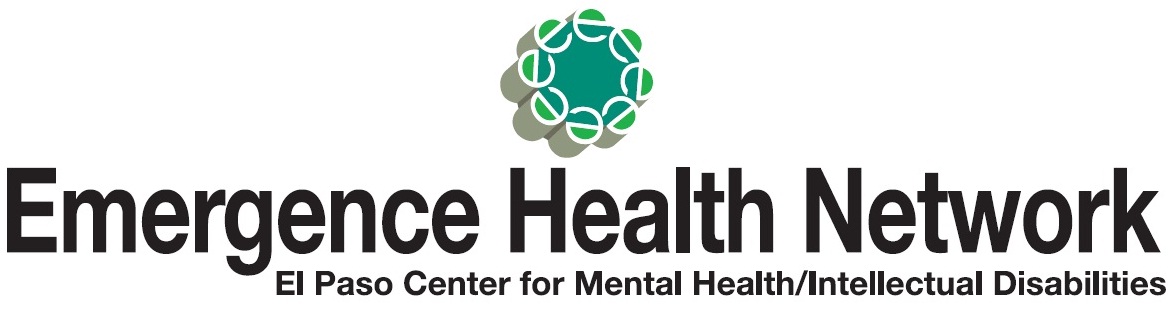 ___________________________________________________________________________________For Immediate Release					Find us on  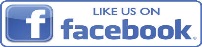 Contact: Noreen Jaramillo				www.emergencehealthnetwork.org		Director of Communications				noreenjaramillo@ehnelpaso.org(915)342-2464Emergence Health Network Announces New Westside Integrated Care Clinic (El Paso, Texas February 2016) Emergence Health Network (EHN) is expanding its service locations to include West El Paso.  “As the Local Mental Health Authority in El Paso County, we have a responsibility to meet the growing mental health and IDD (intellectual/developmental disabilities) needs of our community.  As a result, EHN is proud to announce significant growth, service expansions and introduction of new programs,” said Kristi Daugherty, CEO Emergence Health Network.  “As part of this development, our clinical services are now more easily accessible for residents on El Paso’s Westside.”The Emergence West Clinic is also serving as a pilot project location for the introduction of “integrated care.” “It’s the first location where we are providing primary care, behavioral health care, and addiction behavior services under one roof,” added Daugherty.  ““EHN is committed to identifying what our resident’s need and how we can meet those needs.”   EHN has close to twenty mental health and IDD service locations throughout El Paso and currently assists more than 10,000 area residents.  “Unfortunately individuals with a mental health or IDD diagnosis are often underserved because of lack of resources and that is in any community.  However, here in El Paso, EHN is leading the way to change that.  Its leaders have proven to be very innovative in their efforts to ensure our residents are taken care of,” said Jacob Cintron, EHN Board Chair. Emergence West Clinic Open HouseWhen: TBATime: 9:30 am – 10:30 amLocation: 725. S. Mesa Hills DriveBuilding 1, Suite 1